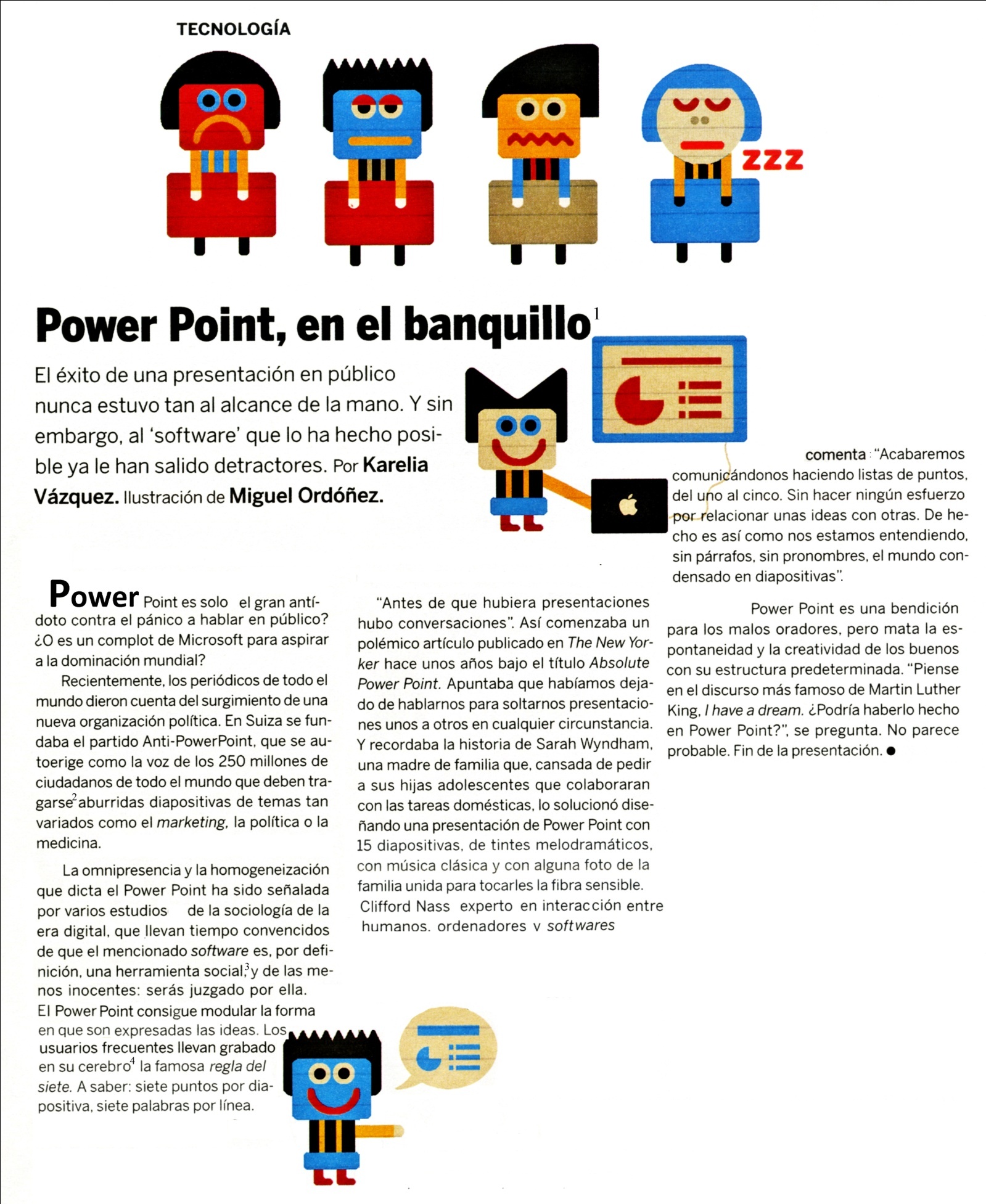 OrientacionesIdentificar y presentar el documento.Restituir las principales informaciones.¿Cuándo y cómo utilizas tú Power Point?VocabularioEn el banquillo : mis à l’épreuveTragarse : ingurgiter, avalerUna herramienta social : un instrument socialEl cerebro : le cerveau